無障礙體驗館資料摘要設立體驗館的背景根據政府統計處2008年公佈的數字，全港傷殘人士人口有36萬多人。其中20多萬是65歲或以上的人士。人口老化現象會在未來幾年急速加劇。過去幾十年，65歲或以上的長者在人口中的比例，平穩增加，由六十年代的百分之三增加到目前的百分之十四，每五年增加一個百分點。但往後的十多二十年，每五年增加三至四個百分點。到了2041年，比例達到百分之三十。人數由現時的100萬，增至2026年的180萬及2041年的260萬。人口急劇老化，傷殘人士的數目，亦相應地有大幅的增加。不少長者就算不是傷殘，身體機能往往隨年齡減弱，甚至有接近傷殘的狀態，因而對「無障礙」設施和服務，有一定的需要。以香港的人囗結構的變化看「無障礙」社會，其實不單是「傷健共融」，亦包括「長幼共融」及如何切合整體的社會經濟發展。無障礙環境，不單是設施。打破心靈障礙更重要。這個更深層次的需要，亦是協會開設「無障礙體驗館」的主要原因。我們希望藉此重點推動無障礙的教育工作，以改變社會大眾對傷殘人士或其他對無障礙設施有需要的人士的歧視和標籤，將「共融」概念融入日常生活，拉近人與人之間的距離。「無障礙體驗館」的特色是讓參加者親身經歷過程，以及趣味與學習並重。參加者在體驗館會代入不同的故事角色，體驗活動能力限制、視障、聽障等不同狀態。他們在遊戲、解難、歷險之餘，能從不同角色同時認識傷殘人士的困難以及能力，並透過與傷殘人士的接觸和溝通，帶來行為以至心靈上的改變。最後，理解「傷殘」狀態並沒有甚麼大不了，而是群體生活的一部分。無障礙體驗館的特色主要服務對象領匯轄下的商場員工其他商場、店舖、文化及康樂場所、工作單位的管理人員及前線職員傷殘人士及長者的照顧者學生硬件設施無障礙環境的設計示範：
展示外地推行「無障礙環境」的標準及設計概念，成為本地商場、店舖及公共場所管理人員的參考多元體驗館：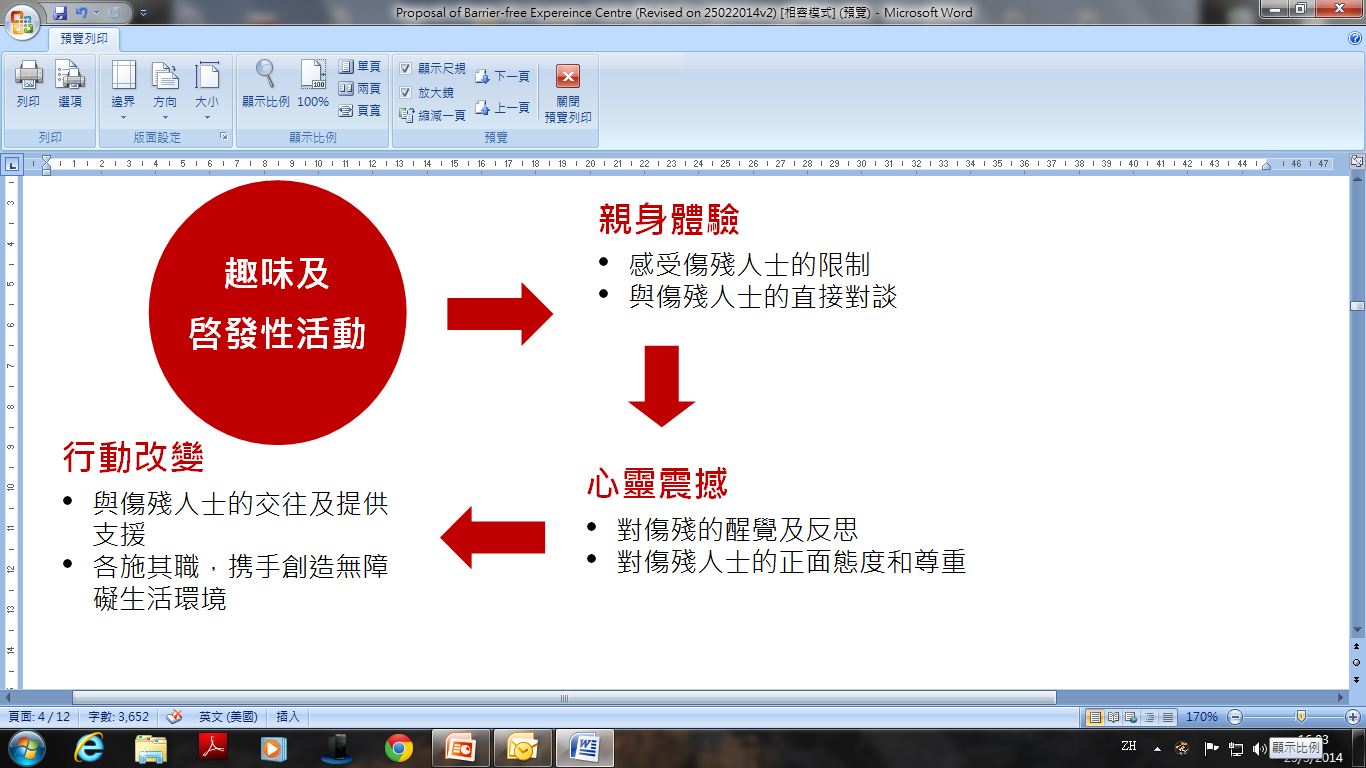 無障礙資源中心：
展示及借閲有關「無障礙環境」、 「傷健共融」專題的圖書、研究資料及視聽材料軟件配套諮詢本地及外國的無障礙環境設計專家，令體驗館之展示及資訊貼近外國的無障礙標準與各傷殘人士團體、長者服務團體及教育團體緊密合作服務內容培訓活動無障礙環境和設施的設計及管理無障礙顧客服務建立友善融和的服務場所共融工作間的軟硬配套突破標籤與定型觀念的思想訓練跨專業合作的訓練課程及研討會度身設計的專題培訓教育活動多元體驗活動外展教育課程開放日及季度特别活動度身設計的專題活動活動特色強調親身體驗趣味與學習並重重視與傷殘人士的接觸和溝通多元化的設計以滿足不同種類參加者的需要關於香港傷健協會及其推動「無障礙環境」的工作方向「傷健共融」，是香港傷健協會1972年創會至今41年來，一直堅持的信念。聯合國《殘疾人權利公約》指出，傷殘人士有權生活於一個「無障礙」社會，可以獨立生活和充分參與個人和社會活動。致力移除生活環境中的各種有形障礙，使無論長、幼、傷、健人士，每個人都能夠暢通無阻、隨心所欲去到每一個公共空間、享用各種資源，締造友善融和社會；突破傷殘人士與健全人士之間的無形心靈障礙，建立社會上開放接納的態度，在政策、制度、環境及管理上予以改善，消除傷殘人士不必要的社會障礙。